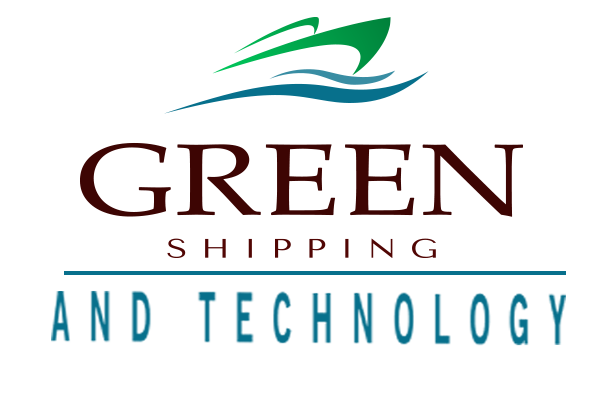 REGISTRATION FORM – TCS - INTGST2017Responsible person’s information:Organization name The person authorized to sign the contract (Name, Surname, position)AddressPhoneExecutive contact (Name, Surname, position)VATWebpageParticipation format: Delegate PackageParticipation format: Delegate PackageParticipation format: Delegate PackageParticipation format: Delegate PackageParticipation format: Delegate Package№Name, SurnamePositionPhone, e-mailPrice1.   1440 EUR